16º Congreso Mundial; Simposio; « Camino a Québec » , Fase 3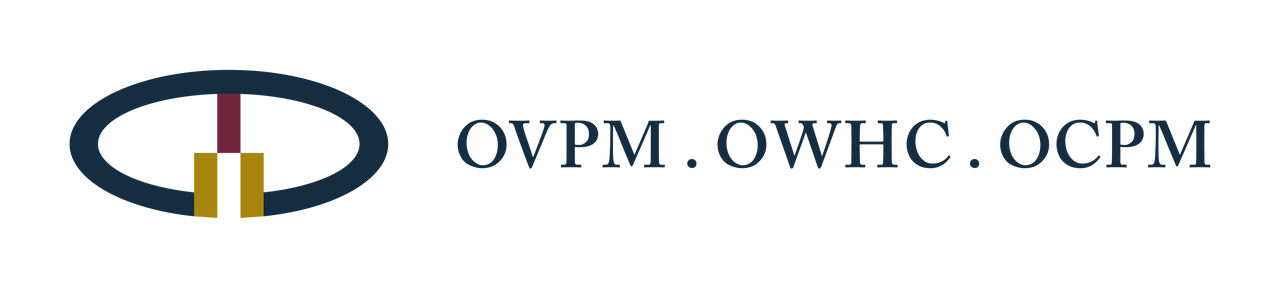 Nombre de la ciudad (país)En qué ciudad se propone la acción o N/A si la propuesta es generalObjetivosLa acción propuesta está relacionada con cuál de los 9 objetivos indicados en el anexo 1 (utilice la nomenclatura OO correspondiente)IdentificaciónNombre del experto (título, correo electrónico) o nombres de los expertos participantes si se trata de una propuesta colectivaPROPUESTA DE ACCIÓN¿Qué? ¿Cuál es la acción y cuál es su naturaleza?¿Para qué? ¿Cuál es el objetivo de esta acción, cuál sería su impacto y los efectos deseados?¿Dónde? ¿Dónde debería tener lugar la acción, en qué perímetro, en qué lugares?¿Con quién? ¿Quiénes son las partes interesadas, los actores clave que ya participan o que deberían participar?¿Cuáles son los elementos contextuales que motivan esta acción, la situación que obliga a actuar?¿Cuáles son los aspectos estructurantes, los componentes de esta acción que deben reunirse para formular un proyecto?